Описание вида категории «Мобильные рецепты» «Мобильный рецепт дня»Данная категория должна отображаться как категория в наших рецептах:                            Основные блюда                            Супы                            Напитки                            …..                            Мобильные рецептыПри нажатии на данную категорию должна появляться стандартная страница, как при рецептах, но практически пустая. И должна она выглядеть примерно так: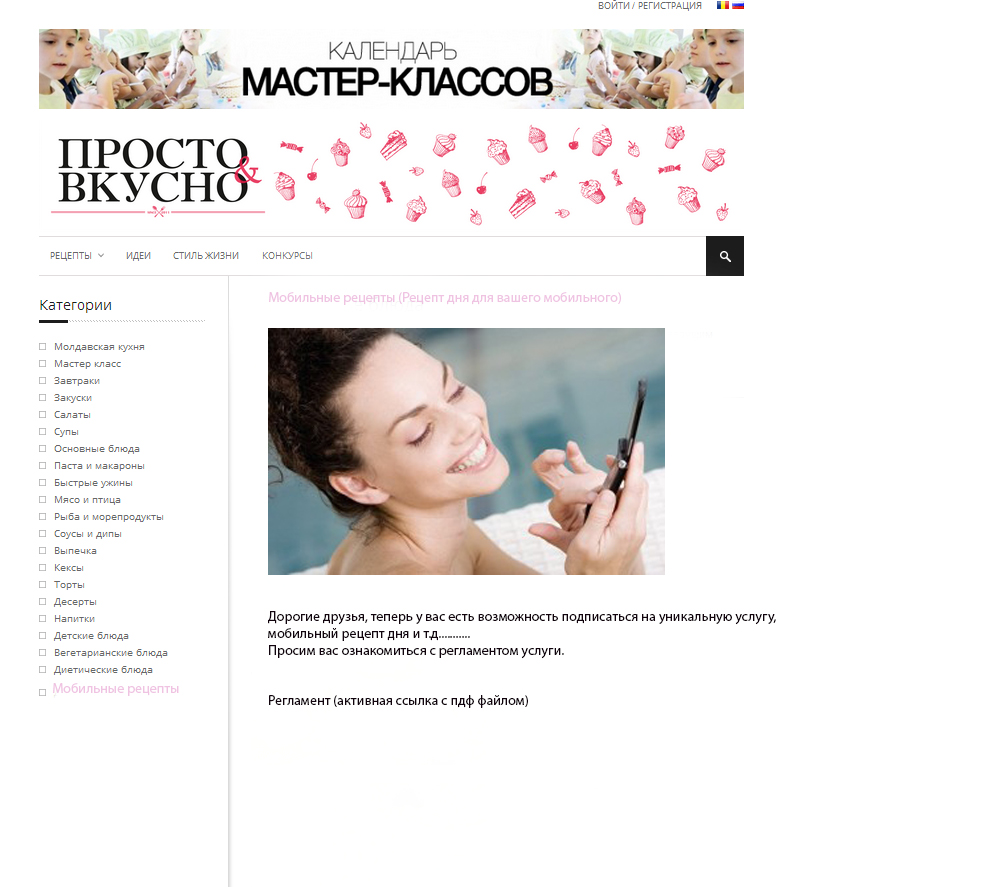 